Love Yourself Workshop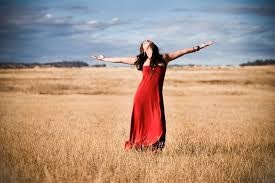 Come join us for a delightfully rejuvenating afternoon of  movement, sound, journaling, meditation and more …      This class will be an opportunity to slow down, release stress, and reconnect with yourself. We will engage in a variety of practices that cultivate inner peace and liberate the mind and body from blockages … allowing for freer self-expression and uniting mind, body & spirit. This journey of dance, dialogue, mantra, stillness and more, will help:deepen Self-Acceptance, Self-trust & Self-compassionrelease old patterns and negative self-talk create new, supportive inner dialogue and habits  relaxation into the graceful flow of Life                ~   Yogi Tea & healthy snacks provided   ~When: Saturday 13th April , 2 – 6 pmWhere: The Nurture Shed, The Barn, Moor Rd, Middlezoy,  			Somerset TA7 0PQPrice:  £25Registration necessary. Please call or email Sahina:  Tel: 07756 311 146    email: SahinaBella@gmail.comFacilitated by:Svetlana McGraw, Kundalini Yoga & Shakti Dance teacherSahina Grinczer, Soul Guide   www.Sahina.Weebly.com